The Holy Cross Student CouncilPresents:  The Candy Count 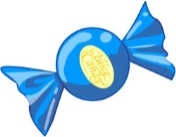 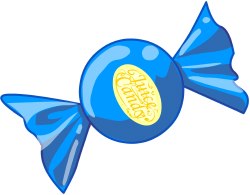 2 Jars of candy =2 chances to win!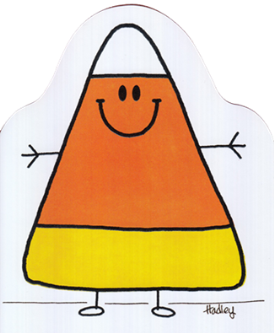 Try to guess how many pieces of candy are in each jar!You could win the candy along with the Hidden Surprise Inside!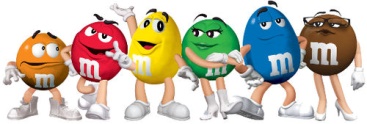 Thursday, October 24th –Tuesday, October 29th	Purchase chances in the cafeteria during morning recess or your lunch period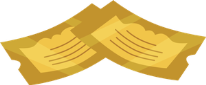 Chances are $.25 for 1 or $1.00 for 5 **Winner will be announced during lunch on Wednesday, October 30th**                            